Scéim Dheontais Ealaíne 2018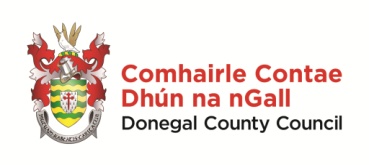 1.	Ainm an Ghrúpa, an Eagraíocht nó an tIarrthóra Aonar. 	Cathaoirleach            Bainisteoir Toghra 	Rúnaí 	Cisteóir. 	Oifigeach Chaidreamh Poiblí.             Uimhir Cánach ( Uimhir PPS, Chlárú Comhlachta,VAT ) __________            Nóta : Ní ghlacfar le iarrataisi ná le Foirmeacha Iarratais nach bhfuil uimhreacha             PPS, TC2, Chlárú VAT nó eile  – cibé acu siúd is cuí – an tiarrthóra tugtha orthu.               Duine Teagmhála  / __________________________________            Seoladh Phoist. _________________________________________________	Telefón:                                   Ríomhphost:2.	Gníomhartha an tIarrthóra ( litríocht, ealaíon, ceol traidisiúnta, rince nó amhránaíocht, ceol claiseachach, drámaíocht, scannánaíocht, ceoldrámaíocht, oideachas ealaíne, pobalealaíon,  féile nó fleadh a bhfuil líon ealaíne ag baint léi agus ar leanas). 3.	Cathain a bhunaíodh an Ghrúpa? 4.         Cúlra. Le béim ar leith ar obair an ghrúpa le linn 2017. Samplaí Oibre agus Curriculum Vitae. Ba chóir d’Iarrthóirí Aonaracha samplaí dá gcuid oibre ealaíne – i bhfoirm CD, DVD, físeáin, griangrafanna, téacs nó eile – agus Curriculum Vitae dá gcuid, a chur lena gcuid iarrataisí.  6.         Sonraí i dtaobh aon tacaíocht airgeadiúl atá faighte ag an tIarrathóir ón            gComhairle Chondae le linn 2017.   Sonraí i dtaobh tacaíocht atá faighte ag an tIarrathóir ó bhfoinsí eile Stáit nó foinsí príomháideacha.  Ainmnigh na tacathóirí agus líon a gcuid tacaíochta le linn 2017.7.    Cuntas ar Phleananna an tIarrathóra i dtaobh 2018.            ( d'fhéadfaí leanúint leis an gcuntas seo ar leathanach breise más ghá. ).8.       Mionchuntas ar an dtoghra (nó na toghraí ) ar leith a bhfuil an tIarrathóir ag lorg tacaíocht ina thaobh i 2018 ón gComhairle Chontae (d'fhéadfaí leanúint ar aghaidh leis an gcuntas seo ar leathanach breise más ghá). 9.  Tá ar gach Iarrathóir (idir mhór is beag) na sonraí seo uilig a leanas a thabhairt mar gheall ar an dtionscnamh (nó na tionscnaimh) a bhfuil siad ag lorg tacaíocht ina thaobh... CAITEACHAS. 					                                          €Cíos na Láithreach/ (Halla poiblí, Óstán, cibé áit) Táillí na hEalaíontóirí Taistil/Lóistín Costas Trealaimh nó a Hireáil Bunábhar Fógraíocht Priontáil/Costaisí Riaracháin/ (Telefón, Post srl.) Níthe eile (tabhair sonraí) 				                           IOMLÁN  € _________________IONCAIM.						                                             € Díolacháin Ticéidí Táillí na Micléinn Díolacháin Saothracha Ealaíne Méad airgid an Ghrúpa féin atá á infheistiú sa Tionscnaimh Urraíocht Deontaisí faighte ó Foinsí Poiblí eile - An Chomhairle Ealaíon,Ealaín na Gaeltachta,Roinn Ealaín, Oidhreachta,Gaeltachta. Díolachán Cláracha nó Catalóga Foinsí Eile (tabhair sonraí) 						IOMLÁN  €___________________Méad airgid atá á lorg ón gComhairle Chontae  	      € _____________________10. 	Sínithe. _______________________________Dáta.  ________________Caithtear an tIarratas seo bheith istigh roimh 5.00 pm, ar An Aoine, 30ú Márta, 2018.  Seol é, led thoil, chuig Scéim Dheontais Ealaíne 2018, Seirbhís Ealaíne de chuid Comhairle Chontae Dhún na nGall, f/c Leabharlann an Chontae, Rosemount, Leitir Ceanainn, Contae Dhún na nGall nó tríd an Ríomhphost chuig  E: traolach@donegalcoco.ie  Na hEalaíon, Nua aimsireacha  is Traidisiúnta, i nDún na nGall Cuirfear deontaisí ar fáil d'ealaíontóirí agus d'eagraíochtaí ealaíne a chomhlíonann na coinníollacha ealaíne ‘s airgidiúla atá leagtha síos ag Comhairle Chontae Dhún na nGall agus a dhéanann fósta cursíosanna beacht ar na heachtraí atá á phleanáil acu.  Beidh tacaíocht le fáil ach amháin i dtaobh ócáidí nó gníomhartha a chuireann go mór le saol chultúrtha an chontae.  Agus í ag déanamh meastúcáin ar na hiarrataisí go léir, beidh an Chomhairle Chontae ag cur san áireamh cé comh fadtéarmach, forbairteach is atá aidhmeana is cuspóirí na heagraíochtaí siúd, agus comh maith le sin, cé comh mór is a luíonn gníomhartha na heagraíochtaí seo le polaisithe agus príomhcuspóirí an gComhairle fhéin i dtaobh na nealaíon fán gcontae uilig.  Nóta Tábhachtach: Beidh an Comhairle Chontae ag lorg fianaise go bhfuil ord is eagair ar ghnóthaí cánacha na heagraíochtaí atá ag lorg tacaíochta fán scéim seo. Sa treo sin, ní ghlacfar le iarrataisi ná le Foirmeacha Iarratais nach bhfuil uimhreacha PPS, TC2, Clárú VAT nó eile,  an tiarrthóra, tugtha orthu.   Mar sin, beidh airgead á chur ar fáil le linn 2018 do chuid de na heagraíochtaí ealaíne agus ealaíontóirí aonaracha atá chun lúigh isteach ar cheann amháin nó níos mó de na gníomhartha seo leanas. De bharr limistéirí na Scéime áfach, ó thaobh buiséad de, ní bheidh an Comhairle Chontae in ann tacaíocht a thabhairt d’achan iarrathóir uilig a chomhlíonann na coinníolacha atá leagtha amach anseo.Litríocht. Pobalghrúpaí Scríbhneóireachta agus Saotharlanna ar mhaithe leo obair le scríbhneóirí proifisiúnta;  léitheóireachtaí le scríbhneóirí proifisiúnta;  toinscnaimh áirithe (mar shampla saothar liteartha a fhoilsiú ) atá idir láimhe ag scríbhneóirí proifisiúnta nó pobalghrúpaí. Na Fís Ealaíne. Grúpaí ealaíne a bhfuil ag reachtáil Ranganna agus Saotharlanna le ealaíontóirí nó múinteóirí proifisiúnta;  tionscnaimh áirithe (mar shampla taispeáintaisí ) atá idir lámha ag ealaíontóirí proifisiúnta. Na hEalaíon Traidisiúnta / Ceol , Rince is Scéalaíocht.Ranganna agus eachtraí a chuireann le chaomhnú agus forbairt an traidisiún;  ceolcoirmeacha le nuacheoltóirí agus le ceoltóirí a bhfuil ainm in airde bainte amach acu mar gheall ar a gcuid máistreachas i dtaobh stíleanna áirithe nó gnéithe ar leith den traidisiún;  saotharlanna agus ranganna rince traidisiúnta. Ceol ClaiseachachTionscnaimh oideachaisiúl  (ach amháin táillí teagaisc do mhic léinn aonair);  ceolcoirmeacha claisiceacha nó córlanna;  nuachumadóireacht cheoil nó ceol drámaíocht agus a léiriú. Drámaíocht. Léiriú drámaí; tionscnaimh drámaíochta oideachaisiúl; saotharlanna drámaíochta;  nuachumadóireacht agus a léiriú. Damhsaoícht Comhaimsireach.Ranganna agus Saotharlanna;  gnoímharthaí a bhfuil mar phríomhchuspóirí acu nua-fhoirmlí rince a fhorbairt fán bpobal. Scanánaíocht agus Popcheol / Ceol Comhaimsireach.Clubanna Scanánaíochta ar mhaithe leo nua scannáin a thaispeáint. Scannáin is video a dhéanamh. Gníomhartha a bhfuil mar aidhm acu an scanánaíocht agus video is na meäin leictreach a fhorbairt i measc an phobail – tionscnaimh traenála, cuir i gcás.  Popcheol  nuachumtha srl. a thaifeadtha.Na Pobailealaín. Eachtraí, ar chláracha Féiltí cuir i gcás, mar pobaldrámaíocht, seóanna sráide, saotharlanna samhraidh nó aon uair in a bhfuil ealaíontóirí proifisiúnta ag saothrú leis an bpobal chun saothar ealaíne a chruthú. 